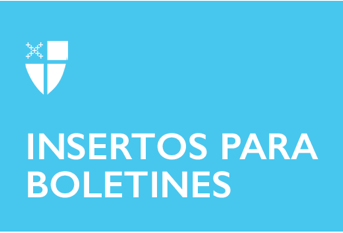 22 de octubre de 2023 – Pentecostés 21 (A)Conoce tus programas del Cuerpo de Servicio Episcopal: Año de JubileoEl Año de Jubileo es un programa galardonado que proporciona un año de servicio personal y profesionalmente transformativo para formar una nueva generación de agentes de cambio para el mundo.La vida espiritualAunque el Año de Jubileo tiene sus raíces en la tradición cristiana y sigue honrando nuestros valores episcopales, JYLA se compromete intencionadamente a formar y fomentar una comunidad interreligiosa. Los becarios proceden de diversos entornos religiosos, o de ninguno en absoluto. A través de un marco centrado en la justicia, una tutoría atenta, un diálogo estructurado, el respeto por la independencia necesaria y una orientación constante por parte de nuestro comprometido equipo de liderazgo, un año de servicio con el Año de Jubileo ofrece a los becarios la oportunidad de indagar profundamente en su comprensión espiritual y examinar con atención las cuestiones sociales que importan para reflexionar y crecer.Trabajo voluntario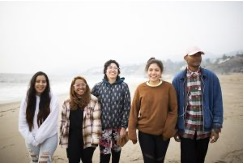 Los becarios del Año de Jubileo prestan servicio a tiempo completo en organizaciones comprometidas con la comunidad que pueden ampliar su capacidad de generar cambios formando equipo con JYLA. Más que pasantes, los becarios son miembros clave del equipo capacitados con oportunidades de liderazgo y capaces de aprender de la experiencia y la pasión de su lugar de servicio, al mismo tiempo que tienen la oportunidad de crear, innovar y utilizar sus propias habilidades para mejorar el trabajo de sus organismos asociados.Junto con el compromiso de servicio, los becarios de JYLA viven, aprenden y juegan juntos en una comunidad intencional de afirmación, apoyo y crecimiento. Los becarios comparten comidas y realizan prácticas espirituales y de aprendizaje compartido al menos una vez a la semana. Se les asignan mentores que caminarán a su lado y les apoyarán, y los becarios participan regularmente en conversaciones y programas de estudio con el personal de JYLA para complementar y enriquecer el crecimiento experiencial.Además de un estipendio mensual para cubrir gastos, el Año de Jubileo proporciona a los becarios una vivienda amueblada gratuita y todos los servicios públicos (incluidos cable e Internet), un estipendio mensual de $600, un fondo comunitario mensual de $50 por becario, un pase anual de metro (transporte público) y se asegura de que todos nuestros miembros del Cuerpo tengan cobertura. Más allá de los beneficios económicos, JYLA proporciona a los becarios mentoría, sesiones mensuales de diálogo en grupo, retiros trimestrales, desarrollo profesional y un amplio acceso e interacción con nuestra red social y profesional creada a lo largo de más de 25 años de servicio en Los Ángeles.Las solicitudes para el Cuerpo 2024-2025 se abrirán el 1 de diciembre. Visita el sitio web de ESC para obtener más información sobre Año de Jubileo o para realizar el cuestionario de discernimiento de ESC, EpiscopalServiceCorps.org.